①あなたの主な通学手段は？　　②「危ない」と思った状況（場所、相手や自分の行動）を　　　　　　　　　　　　　　　　思い出して書いてみよう③その原因は何だろう？チェックしてみよう　　　　　　　　　※原付：原動機付自転車　□交差点で安全確認を行わなかった　　□信号無視をした　　□標識を無視した（自転車、原付）　　□無理な横断や斜め横断をした□スピードを出しすぎた（自転車、原付）□傘をさして走行した（自転車）　　　□歩行者の間をすり抜けた（自転車）□二人乗りをした（自転車、原付）　　□友達と２列以上で走行した（自転車、原付）□走行中に携帯電話、メール、ヘッドフォンを使用した（自転車、原付）□夜間、無灯火で走行した（自転車、原付）□友達と一緒にいて安全確認を忘れた　□いつも車が来ない道なので油断した□急いでいて焦った　　　　　　　　　□怒っていた、ショックなことがあった□その他（　　　　　　　　　　　　　　　　　　　　　　　　　　　　　　　　　　）①交差点での危険について、それぞれの状況から危険と思う所と安全に通行するには何が必要か考えてみようア　歩行時　　　　　　　　　イ　自転車乗車時　　　　　ウ　原動機付自転車乗車時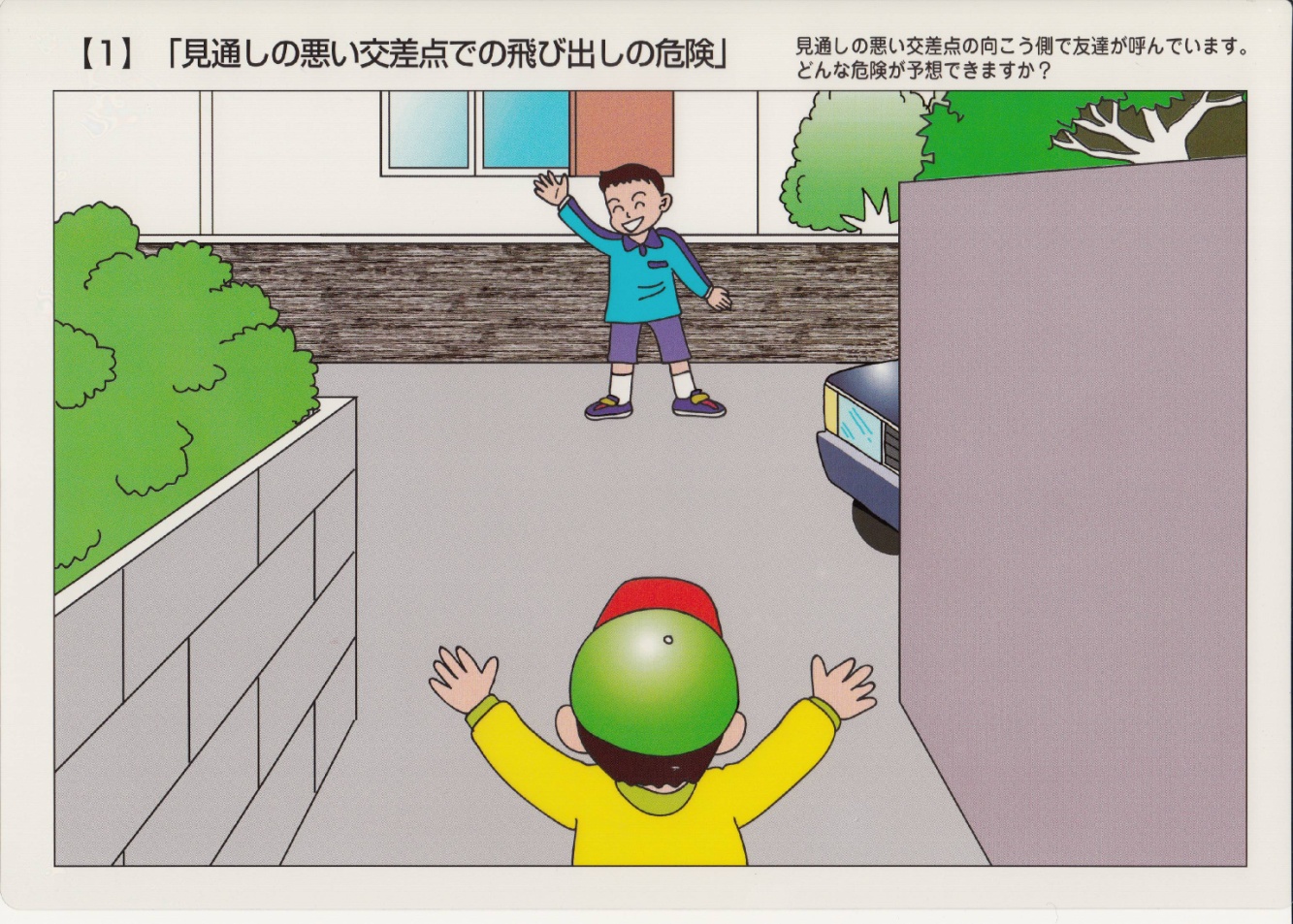 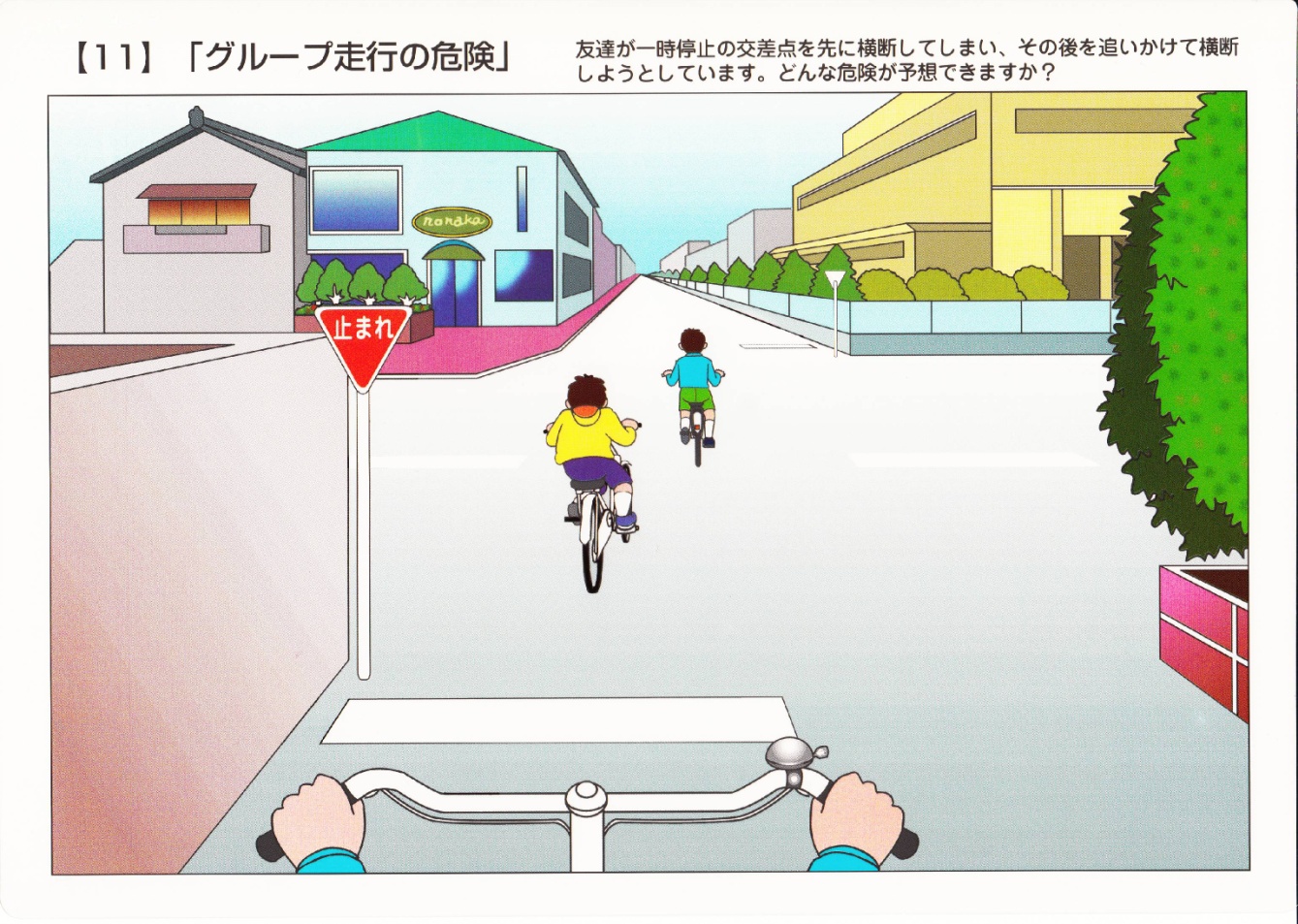 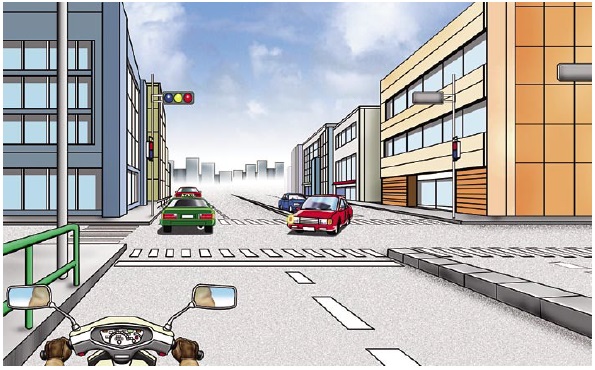 ・危険と思う所は・安全に通行するには何に気を付けるべきか②自分の交通行動を振り返り自己採点しようあなたの安全確認の仕方は何点？　　　　　　　　　　　　　100点満点にするには？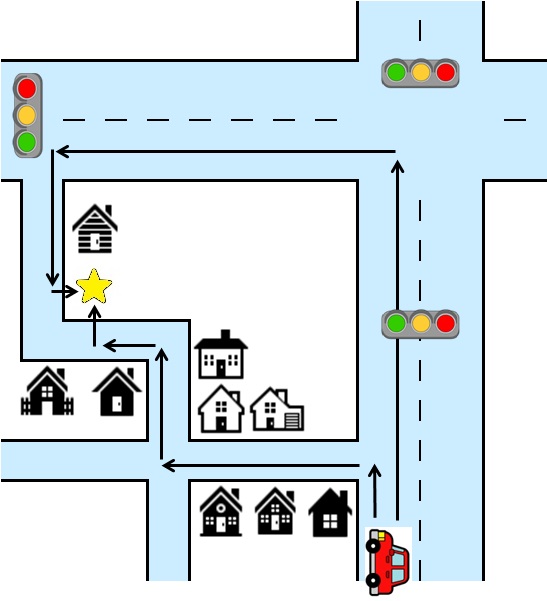 　　　　　　　　　　　　ルート　このルートを選んだ理由　　　　　　　　　Ａ・Ｂルートの特徴や問題点安全に目的地に到着するには、どのような対策をとればよいか自分の交通行動における課題は？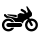 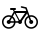 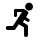 これからどんなことに気を付けて行動しますか？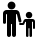 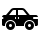 ６　高等学校　２年生６　高等学校　２年生６　高等学校　２年生６　高等学校　２年生６　高等学校　２年生６　高等学校　２年生６　高等学校　２年生６　高等学校　２年生６　高等学校　２年生交通行動の自己理解と行動計画交通行動の自己理解と行動計画交通行動の自己理解と行動計画交通行動の自己理解と行動計画交通行動の自己理解と行動計画交通行動の自己理解と行動計画交通行動の自己理解と行動計画交通行動の自己理解と行動計画交通行動の自己理解と行動計画指導する学年２年２年指導場面特別活動（ホームルーム活動）特別活動（ホームルーム活動）指導する時数指導する時数１時間本時のねらい自分の交通行動を振り返り、安全な行動計画を考えることができる。自分の交通行動を振り返り、安全な行動計画を考えることができる。自分の交通行動を振り返り、安全な行動計画を考えることができる。自分の交通行動を振り返り、安全な行動計画を考えることができる。自分の交通行動を振り返り、安全な行動計画を考えることができる。自分の交通行動を振り返り、安全な行動計画を考えることができる。自分の交通行動を振り返り、安全な行動計画を考えることができる。自分の交通行動を振り返り、安全な行動計画を考えることができる。使用する資料文部科学省【危険予測学習教材：次はどうなる】（平成14年）日本自動車工業会【セーフティ・アクション２１】（平成16年）文部科学省【危険予測学習教材：次はどうなる】（平成14年）日本自動車工業会【セーフティ・アクション２１】（平成16年）文部科学省【危険予測学習教材：次はどうなる】（平成14年）日本自動車工業会【セーフティ・アクション２１】（平成16年）文部科学省【危険予測学習教材：次はどうなる】（平成14年）日本自動車工業会【セーフティ・アクション２１】（平成16年）文部科学省【危険予測学習教材：次はどうなる】（平成14年）日本自動車工業会【セーフティ・アクション２１】（平成16年）文部科学省【危険予測学習教材：次はどうなる】（平成14年）日本自動車工業会【セーフティ・アクション２１】（平成16年）基本的な指導内容基本的な指導内容使用する資料文部科学省【危険予測学習教材：次はどうなる】（平成14年）日本自動車工業会【セーフティ・アクション２１】（平成16年）文部科学省【危険予測学習教材：次はどうなる】（平成14年）日本自動車工業会【セーフティ・アクション２１】（平成16年）文部科学省【危険予測学習教材：次はどうなる】（平成14年）日本自動車工業会【セーフティ・アクション２１】（平成16年）文部科学省【危険予測学習教材：次はどうなる】（平成14年）日本自動車工業会【セーフティ・アクション２１】（平成16年）文部科学省【危険予測学習教材：次はどうなる】（平成14年）日本自動車工業会【セーフティ・アクション２１】（平成16年）文部科学省【危険予測学習教材：次はどうなる】（平成14年）日本自動車工業会【セーフティ・アクション２１】（平成16年）２ 交通状況への適応力３ 行動計画の力４ 社会生活の力２ 交通状況への適応力３ 行動計画の力４ 社会生活の力学習内容・活動学習内容・活動学習内容・活動学習内容・活動学習内容・活動指導上の留意点指導上の留意点指導上の留意点指導上の留意点１．自分の交通行動は安全かどうかを考える。・高知県の交通事故の特徴を知る。・ヒヤリ、ハット体験から自分の交通行動を振り返る。２．安全に行動するために必要なことを考える。・ワークシートを使ってどんな危険があるか、安全に通行するには何に気を付けるべきか考え、答える。・自分の交通行動を振り返り、自己採点す　　　る。３．【問題】から交通行動の場面で、どのような判断をするのか考える。・個人でＡ、Ｂルートの特徴や問題点を答える。・各グループで意見交換し、問題点の解決方法を話し合う。４．学習内容をまとめ、安全な交通社会の一員として、これからの行動目標をたてる。１．自分の交通行動は安全かどうかを考える。・高知県の交通事故の特徴を知る。・ヒヤリ、ハット体験から自分の交通行動を振り返る。２．安全に行動するために必要なことを考える。・ワークシートを使ってどんな危険があるか、安全に通行するには何に気を付けるべきか考え、答える。・自分の交通行動を振り返り、自己採点す　　　る。３．【問題】から交通行動の場面で、どのような判断をするのか考える。・個人でＡ、Ｂルートの特徴や問題点を答える。・各グループで意見交換し、問題点の解決方法を話し合う。４．学習内容をまとめ、安全な交通社会の一員として、これからの行動目標をたてる。１．自分の交通行動は安全かどうかを考える。・高知県の交通事故の特徴を知る。・ヒヤリ、ハット体験から自分の交通行動を振り返る。２．安全に行動するために必要なことを考える。・ワークシートを使ってどんな危険があるか、安全に通行するには何に気を付けるべきか考え、答える。・自分の交通行動を振り返り、自己採点す　　　る。３．【問題】から交通行動の場面で、どのような判断をするのか考える。・個人でＡ、Ｂルートの特徴や問題点を答える。・各グループで意見交換し、問題点の解決方法を話し合う。４．学習内容をまとめ、安全な交通社会の一員として、これからの行動目標をたてる。１．自分の交通行動は安全かどうかを考える。・高知県の交通事故の特徴を知る。・ヒヤリ、ハット体験から自分の交通行動を振り返る。２．安全に行動するために必要なことを考える。・ワークシートを使ってどんな危険があるか、安全に通行するには何に気を付けるべきか考え、答える。・自分の交通行動を振り返り、自己採点す　　　る。３．【問題】から交通行動の場面で、どのような判断をするのか考える。・個人でＡ、Ｂルートの特徴や問題点を答える。・各グループで意見交換し、問題点の解決方法を話し合う。４．学習内容をまとめ、安全な交通社会の一員として、これからの行動目標をたてる。１．自分の交通行動は安全かどうかを考える。・高知県の交通事故の特徴を知る。・ヒヤリ、ハット体験から自分の交通行動を振り返る。２．安全に行動するために必要なことを考える。・ワークシートを使ってどんな危険があるか、安全に通行するには何に気を付けるべきか考え、答える。・自分の交通行動を振り返り、自己採点す　　　る。３．【問題】から交通行動の場面で、どのような判断をするのか考える。・個人でＡ、Ｂルートの特徴や問題点を答える。・各グループで意見交換し、問題点の解決方法を話し合う。４．学習内容をまとめ、安全な交通社会の一員として、これからの行動目標をたてる。○高知県の交通事故の特徴を知らせる。○ヒヤリ、ハット体験についてその状況と原因をワークシートに記入させる。○交通事故には様々な要因が関わっていることを伝える。○交通ルールや安全な行動について理解しているにも関わらず、危険な交通行動をする実態があることを伝える。○交通事故の原因の多くは主体要因（自分自身の行動）にあることを確認させる。○危険な箇所を通らない、危険な時間帯は注意して走行するなど行動を計画する力の必要性を知らせる。○見通しの悪い交差点を例に挙げ、考えさせる。　※学校の実情に応じて例を変える○歩行時、自転車乗車時、原動機付自転車乗車時の３つの場面を取り上げる。○「安全確認」が大切であることを伝え、「とまる、みる、たしかめる」行動の重要性を再確認させる。○移動速度、相手の動き、自分の動きが事故に関連することを伝える。○自己採点を100点にするには、何が足りないか答えさせる。○行動を計画する必要性に気付かせる。○ワークシートの問題から個人で選んだルートの理由を考えさせる。○ドライバーの特徴を示し、判断させる。　　＊免許取り立て（運転技術が未熟）　　＊焦り（友だちを待たせている）　　＊不安（初めて行く場所）○各ルートの特徴、問題点をまとめ、全体で共有させる。○安全に通行するためには事前の対策が大切であることを実感させる。　　＊目的地までの通行ルートを考える　　＊時間に余裕を持って行動する　　＊交通状況を見て安全なルートを通行する　　＊友だちに遅れる旨の連絡をする　　＊焦り、イライラ運転をしない心構え○車を運転する人は初心者、高齢者、急ぐ人など様々存在することを意識させる。○交通事故を防ぐには危険予測、安全な行動、自分自身の感情コントロール、安全に通行できる行動計画が必要であることを確認させる。○一人ひとりの安全な行動が安心・安全な社会につながっていくことを意識させる。・自分の交通行動の課題を把握し、それを解決できるよう考えている。○高知県の交通事故の特徴を知らせる。○ヒヤリ、ハット体験についてその状況と原因をワークシートに記入させる。○交通事故には様々な要因が関わっていることを伝える。○交通ルールや安全な行動について理解しているにも関わらず、危険な交通行動をする実態があることを伝える。○交通事故の原因の多くは主体要因（自分自身の行動）にあることを確認させる。○危険な箇所を通らない、危険な時間帯は注意して走行するなど行動を計画する力の必要性を知らせる。○見通しの悪い交差点を例に挙げ、考えさせる。　※学校の実情に応じて例を変える○歩行時、自転車乗車時、原動機付自転車乗車時の３つの場面を取り上げる。○「安全確認」が大切であることを伝え、「とまる、みる、たしかめる」行動の重要性を再確認させる。○移動速度、相手の動き、自分の動きが事故に関連することを伝える。○自己採点を100点にするには、何が足りないか答えさせる。○行動を計画する必要性に気付かせる。○ワークシートの問題から個人で選んだルートの理由を考えさせる。○ドライバーの特徴を示し、判断させる。　　＊免許取り立て（運転技術が未熟）　　＊焦り（友だちを待たせている）　　＊不安（初めて行く場所）○各ルートの特徴、問題点をまとめ、全体で共有させる。○安全に通行するためには事前の対策が大切であることを実感させる。　　＊目的地までの通行ルートを考える　　＊時間に余裕を持って行動する　　＊交通状況を見て安全なルートを通行する　　＊友だちに遅れる旨の連絡をする　　＊焦り、イライラ運転をしない心構え○車を運転する人は初心者、高齢者、急ぐ人など様々存在することを意識させる。○交通事故を防ぐには危険予測、安全な行動、自分自身の感情コントロール、安全に通行できる行動計画が必要であることを確認させる。○一人ひとりの安全な行動が安心・安全な社会につながっていくことを意識させる。・自分の交通行動の課題を把握し、それを解決できるよう考えている。○高知県の交通事故の特徴を知らせる。○ヒヤリ、ハット体験についてその状況と原因をワークシートに記入させる。○交通事故には様々な要因が関わっていることを伝える。○交通ルールや安全な行動について理解しているにも関わらず、危険な交通行動をする実態があることを伝える。○交通事故の原因の多くは主体要因（自分自身の行動）にあることを確認させる。○危険な箇所を通らない、危険な時間帯は注意して走行するなど行動を計画する力の必要性を知らせる。○見通しの悪い交差点を例に挙げ、考えさせる。　※学校の実情に応じて例を変える○歩行時、自転車乗車時、原動機付自転車乗車時の３つの場面を取り上げる。○「安全確認」が大切であることを伝え、「とまる、みる、たしかめる」行動の重要性を再確認させる。○移動速度、相手の動き、自分の動きが事故に関連することを伝える。○自己採点を100点にするには、何が足りないか答えさせる。○行動を計画する必要性に気付かせる。○ワークシートの問題から個人で選んだルートの理由を考えさせる。○ドライバーの特徴を示し、判断させる。　　＊免許取り立て（運転技術が未熟）　　＊焦り（友だちを待たせている）　　＊不安（初めて行く場所）○各ルートの特徴、問題点をまとめ、全体で共有させる。○安全に通行するためには事前の対策が大切であることを実感させる。　　＊目的地までの通行ルートを考える　　＊時間に余裕を持って行動する　　＊交通状況を見て安全なルートを通行する　　＊友だちに遅れる旨の連絡をする　　＊焦り、イライラ運転をしない心構え○車を運転する人は初心者、高齢者、急ぐ人など様々存在することを意識させる。○交通事故を防ぐには危険予測、安全な行動、自分自身の感情コントロール、安全に通行できる行動計画が必要であることを確認させる。○一人ひとりの安全な行動が安心・安全な社会につながっていくことを意識させる。・自分の交通行動の課題を把握し、それを解決できるよう考えている。○高知県の交通事故の特徴を知らせる。○ヒヤリ、ハット体験についてその状況と原因をワークシートに記入させる。○交通事故には様々な要因が関わっていることを伝える。○交通ルールや安全な行動について理解しているにも関わらず、危険な交通行動をする実態があることを伝える。○交通事故の原因の多くは主体要因（自分自身の行動）にあることを確認させる。○危険な箇所を通らない、危険な時間帯は注意して走行するなど行動を計画する力の必要性を知らせる。○見通しの悪い交差点を例に挙げ、考えさせる。　※学校の実情に応じて例を変える○歩行時、自転車乗車時、原動機付自転車乗車時の３つの場面を取り上げる。○「安全確認」が大切であることを伝え、「とまる、みる、たしかめる」行動の重要性を再確認させる。○移動速度、相手の動き、自分の動きが事故に関連することを伝える。○自己採点を100点にするには、何が足りないか答えさせる。○行動を計画する必要性に気付かせる。○ワークシートの問題から個人で選んだルートの理由を考えさせる。○ドライバーの特徴を示し、判断させる。　　＊免許取り立て（運転技術が未熟）　　＊焦り（友だちを待たせている）　　＊不安（初めて行く場所）○各ルートの特徴、問題点をまとめ、全体で共有させる。○安全に通行するためには事前の対策が大切であることを実感させる。　　＊目的地までの通行ルートを考える　　＊時間に余裕を持って行動する　　＊交通状況を見て安全なルートを通行する　　＊友だちに遅れる旨の連絡をする　　＊焦り、イライラ運転をしない心構え○車を運転する人は初心者、高齢者、急ぐ人など様々存在することを意識させる。○交通事故を防ぐには危険予測、安全な行動、自分自身の感情コントロール、安全に通行できる行動計画が必要であることを確認させる。○一人ひとりの安全な行動が安心・安全な社会につながっていくことを意識させる。・自分の交通行動の課題を把握し、それを解決できるよう考えている。関連する教科・行事等関連する教科・行事等特別活動（学校行事）：「交通安全教室」保健：「（１）現代社会と健康-エ交通安全」特別活動（学校行事）：「交通安全教室」保健：「（１）現代社会と健康-エ交通安全」特別活動（学校行事）：「交通安全教室」保健：「（１）現代社会と健康-エ交通安全」特別活動（学校行事）：「交通安全教室」保健：「（１）現代社会と健康-エ交通安全」特別活動（学校行事）：「交通安全教室」保健：「（１）現代社会と健康-エ交通安全」特別活動（学校行事）：「交通安全教室」保健：「（１）現代社会と健康-エ交通安全」特別活動（学校行事）：「交通安全教室」保健：「（１）現代社会と健康-エ交通安全」アイウアイウ